Requirements for Change of Vessel NameVetting Requirements:As standard practice, the Administrator undertakes a thorough vetting process of all vessels seeking registration. The vetting process includes due diligence screening of the owning and operating entities, to include actual beneficial ownership of the vessel. For this reason, please identify all natural persons in the vessel ownership structure who ultimately hold a 25% or greater interest in the vessel and indicate the country in which each resides. In the event the vessel ownership structure terminates with no natural person(s) ultimately owning 25% or more interest in the vessel, please provide a statement to that effect and the name(s) of the natural person(s) exercising control of the legal person through other means. Alternatively, if all the ultimate owning legal entities are publicly traded, please provide a statement to that effect and identify the ultimate owning legal entity or entities. This information is kept confidential, but we must have it to satisfy our trade compliance policy.Application/Documentation/RequirementsDeclaration of Company (MI-297A)Combined Declaration (MI-297B)Confirmation of Billing Agent Information (MI-330), if applicableApplication for Minimum Safe Manning Certificate (MI-336)CSR Amendment Form (MI-203) and Index (MI-204)* Email Request sent to Regulatory Affairs (regulatoryaffairs@register-iri.com) for a new DMLC Part I or a National Statement of Compliance for non self-propelled vessels - to be requested after the Consent of Shipowner is submittedOil Blue Card for vessels carrying 2000 Tons or more Oil in Bulk*Bunker Blue Card for vessels over 1000 gross tonsWreck Removal Blue Card for vessels over 300 gross tons*Shipowner Liability in Cases of Abandonment Blue Card (Standard A2.5.2), if applicableTreatment of Contractual Claims, Death and Long-Term Disability Blue Card(Standard A4.2.1), if applicablePassenger Liability Blue Card for vessels carrying more than 12 passengers(if applicable)*Proof of Payment for Outstanding Maritime Fees & Name Change FeeConsentsWritten Consent of ShipownerWritten Consent of Mortgagee(s), if applicableCertificates issued on the day of closingProvisional Certificate of Registry Temporary Authority Ship Radio License Port Authority LetterTonnage Tax Receipt Minimum Safe Manning Certificate Civil Liability Certificate, if applicable*Civil Liability Bunker CertificateWreck Removal Liability Certificate* Carriage of Passengers and Luggage Liability Certificate, if applicable*Post Delivery Documentation to be followed-up:Affirmation Re: Markings (MI-106A)- to be followed-up within 30 daysSafety Management Certificate (SMC) issued by RO*International Ship Security Certificate (ISSC) issued by RO*Maritime Labour Certificate (MLC) issued by RO*LRIT Conformance Test Report issued under new vessel name*Electronic Certificate to be issued post closing: CSR for Change of Vessel Name*REPUBLIC OF THE MARSHALL ISLANDSMARITIME ADMINISTRATOR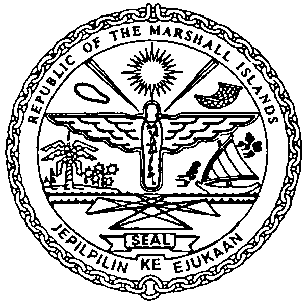 